Your recent request for information is replicated below, together with our response.Is it possible to get a report of all incidents of youth disorder and assaults within QD75, specifically West Whitlawburn area between January 2021 until October 2023In terms of Section 17 of the Freedom of Information (Scotland) Act 2002, this represents a notice that the information you seek is not held by Police Scotland.To explain, whilst incidents are categorised on our incident recording system, STORM, there is no specific category which aligns to the type of incident referred to in your request. There is also no facility available on STORM which allows for us to search whether or not an incident involved ‘youths’. If it would be of interest, we could provide statistics for all incidents in the specified area broken down by classification, i.e. disturbance, noise etc. If you require any further assistance please contact us quoting the reference above.You can request a review of this response within the next 40 working days by email or by letter (Information Management - FOI, Police Scotland, Clyde Gateway, 2 French Street, Dalmarnock, G40 4EH).  Requests must include the reason for your dissatisfaction.If you remain dissatisfied following our review response, you can appeal to the Office of the Scottish Information Commissioner (OSIC) within 6 months - online, by email or by letter (OSIC, Kinburn Castle, Doubledykes Road, St Andrews, KY16 9DS).Following an OSIC appeal, you can appeal to the Court of Session on a point of law only. This response will be added to our Disclosure Log in seven days' time.Every effort has been taken to ensure our response is as accessible as possible. If you require this response to be provided in an alternative format, please let us know.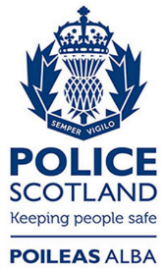 Freedom of Information ResponseOur reference:  FOI 23-2709Responded to:  2nd November 2023